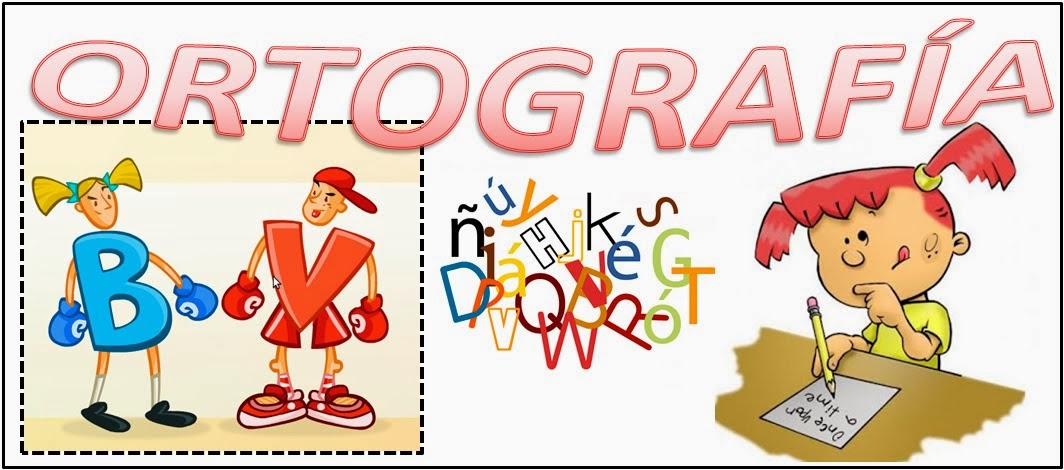 REGULAMIN KONKURSU "ORTORYMOWANKI"KONKURS SKIEROWANY JEST DO UCZNIÓW KLAS II-VII UCZĘSZCZAJĄCYCH NA ZAJĘCIA TERAPII PEDAGOGICZNEJ1.Cele konkursu:- rozwijanie uzdolnień językowych uczniów- kształcenie wyobraźni i oryginalności pomysłów- uwrażliwienie na poprawność ortograficzną- zwiększenie wiary we własne możliwości i podniesienie samooceny2.Zasady uczestnictwa:- konkurs skierowany jest do uczniów klas II-VII- ułożona rymowanka powinna mieć przynajmniej cztery wersy- w każdym wierszyku  powinny znaleźć się co najmniej dwa wyrazy z trudnością ortograficzną, jeden uczeń może być autorem kilku rymowanek- do każdej pracy należy dołączyć wizytówkę (imię i nazwisko autora, klasa)- prace oddajemy do pokoju 102 do 14 maja 2018 roku3.Kryteria oceny:- zgodność z tematem- oryginalność pomysłu- samodzielność wykonaniaAutorzy najciekawszych prac zostaną nagrodzeni upominkami i dyplomami.ZAPRASZAM DO UDZIAŁU W KONKURSIE !!!                                            Anna Czarnecka-Giersz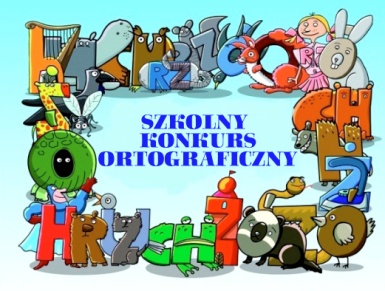 